 DNEVNIK UČIM SE DOMA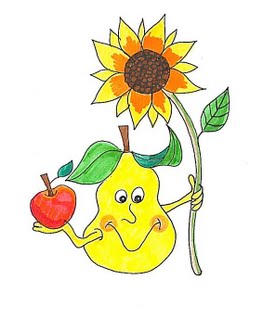 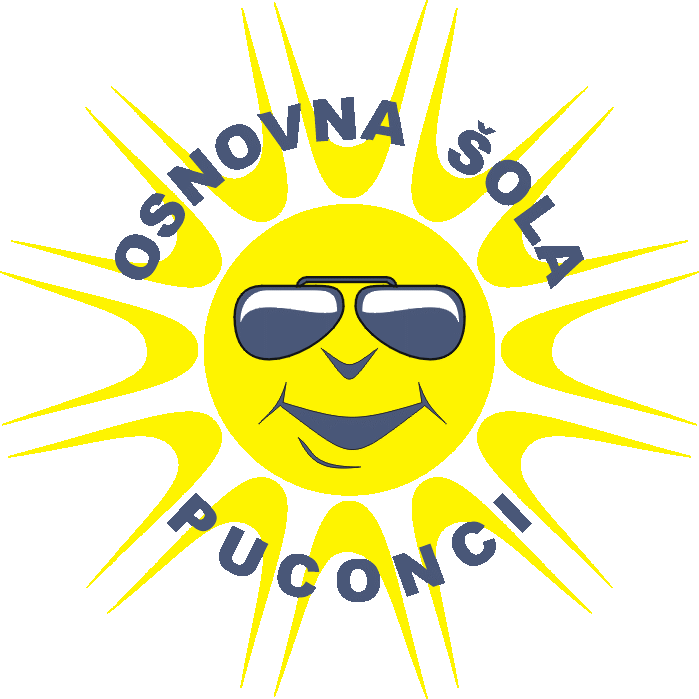 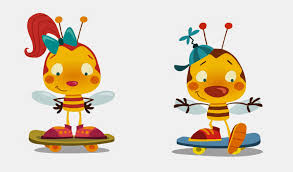 Ime in priimek: _______________________ 	Razred: 3. aTeden: 6. 4.–10 . 4 . 2020DatumPredmetOpis dela pri posameznem predmetuPosebnosti6.4.20207. 4. 20208. 4. 2020DatumPredmetOpis dela pri posameznem predmetuPočutje9. 4. 202010.4.2020